Första Mete KM 2018 avgjordes under mindre optimala förhållanden en råkall måndagskväll! Totalt samlades 10 seniorer och 2 juniorer till drabbning. Segrare i seniorklassen blev Tony Palm med 4080 gr och i junior klassen Johannes Ek med 1700 gr. Seniorer:1. Tony Palm 4080 gr2. Kristoffer Palm 2660 gr3. Henrik Ek 1680 gr4. Marcus Jansson 960 gr5. Mikael Lillis Danielsson 760 gr6. Sven-Olof Högman 680 gr7. Monica Högman 660 gr8. Urban Jansson 580 gr9. Hasse Danielsson 0 gr10. Stefan Östlund 0 grJunior:1. Johannes Ek 1700 gr2. Fredrik Östlund 0 grPå bild junior segrare Johannes Ek och Tony Palm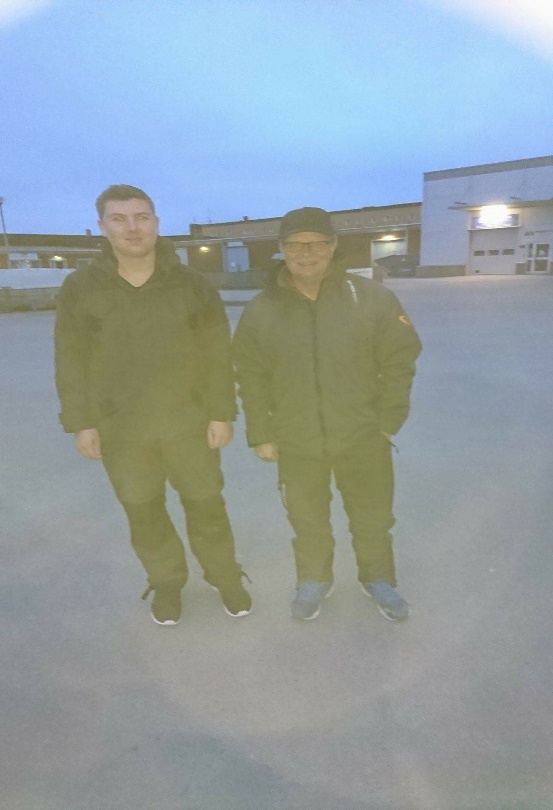 